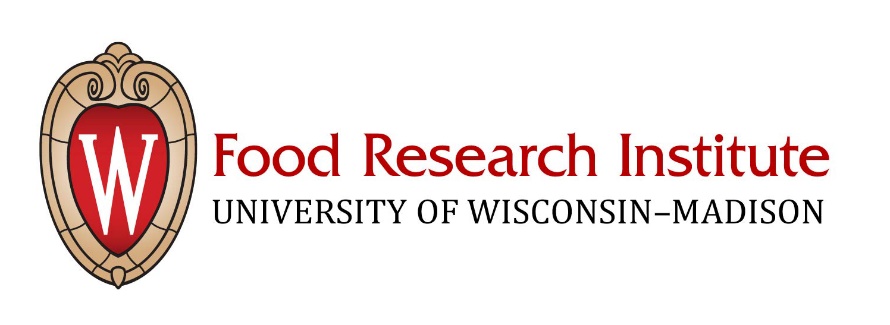 2017 Summer Undergraduate Research ProgramFood Microbiology and Food Safety ResearchDates: Tuesday, May 30th through Thursday, July 27th, 2017.Applications Due:  February 10th, 2017Number of Students:  To Be DeterminedStipend: $4,000Research Project:  Each student works full time in the research laboratory of a mentor on a project related to food safety. Students are expected to work full time (40 hour week) on their project. Students with significant conflicts such as summer classes, extended trips, applications for Hilldale or other summer programs should state these on their application. Students who will graduate before Dec. 2017 will not be considered.Weekly Tutorial:  Each week, students participate in a tutorial session in which they learn about and discuss timely issues with one or more speakers from campus or the food industry. Field Trips:  Students take two field trips to Wisconsin food production facilities.To Apply:  Please e-mail the following by February 10th, 2017, to Adam Borger at acborger@wisc.edu:A letter stating your interest and experience in food microbiology, and how the program will help you achieve your career goals.A resume.The name of your proposed mentor who agrees to support your project in his or her lab — See the Food Research Institute website for possible mentors and their research programs: www.fri.wisc.edu.  An “Instructor Evaluation Form”, to be filled out by a professor or laboratory instructor able to evaluate your strengths and capabilities.  The form is available at: http://www.fri.wisc.edu/about_students.php.  An unofficial transcript.Please submit the first 4 items on this list as one pdf file.*Please note that students not already living in the Madison area will be responsible for providing their own housing/transportation for the duration of the program.Questions?  Contact Adam Borger:  acborger@wisc.edu, 608-263-7062.